PROCÉDURE COVID 2021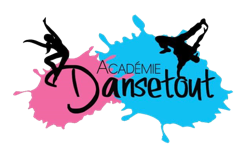 Nous sommes heureux de vous recevoir à nouveau dans nos locaux à l’Académie Dansetout ! Nous espérons que collectivement et individuellement nous ayons du plaisir tout en étant sécuritaires. La santé et la sécurité́ sont notre plus grande priorité.Le passeport vaccinal sera obligatoire : (pour les 13 ans et plus)Le code QR fourni après la 2e dose de vaccin fera office de passeport vaccinal (application vaxicode). Seul le code QR sera accepté. Il pourra être électronique (sur le téléphone) ou imprimé.   Attention : le petit papier remis lors de la vaccination n’est pas valide comme passeport vaccinal.  Si vous n’êtes pas vacciné ou en attente de votre deuxième dose, il vous sera possible de suivre les cours sur Zoom. (Même prix et conditions qu’en salle)Voici quelques directives à suivre pour le bon fonctionnement durant la pandémie :Arrivez déjà vêtue de votre costume de danse. Portez votre couvre-visage pour entrer et circuler dans l’Académie (obligatoire) Désinfectez-vous les mains à l’entrée (un désinfectant est mis à votre disposition sur une table en haut des escaliers et dans les studios) Enlevez vos chaussures et portez les souliers appropriés pour votre cours ou des bas propres (chausson de ballet, souliers de jazz, espadrille propre pour le hip-hop. Il n’est pas possible de circuler ou danser pieds nus ou avec des bobettes de pied). Apportez-vous un sac. Il doit pouvoir contenir tous vos effets (manteau, bouteille d’eau, mouchoir, gel désinfectant, serviette). Apportez un tapis de yoga ou une grande serviette (pour le travail au sol). Vous repartez avec votre tapis. N’oubliez pas de le désinfecter en arrivant à la maison.Pour les cours de claquette, vous n’avez pas besoin de tapis. Où mettre votre sac selon le local de votre cours :D-Nation : Dans les cubes dans la salle d’attente Simonson : Dans l’entrée à la réception, cube ou crochet Atrium : Dans l’entrée d’Atrium sur les crochets. Si vous êtes malade, si vous avez des symptômes de COVID, grippe, fièvre, difficulté́ respiratoire ou avez été́ en contact avec une personne ayant la COVID, ne venez pas à votre cours de danse. Si vous êtes capable de faire le cours, suivez-le en vous connectant sur Zoom.   Les liens Zoom vous seront envoyés sous peu, gardez-les précieusement, ce sera les mêmes de septembre à mai. Soyez assuré que nous prendrons bien soin de vos enfants, et qu’en cas de problème vous serez contacté. Si votre enfant a plus de 7 ans, il peut venir seul. Cependant, si ça lui cause un stress, venez avec lui, par contre il ne sera pas possible de rester dans les salles d’attente pendant le cours. Les studios, les toilettes, et l’accueil seront nettoyés quotidiennement.
En cas de confinement, les cours se donneront en virtuel avec l’application Zoom. Souriez ! On peut danser et s’amuser en toute sécurité́ !N’oubliez pas d’apporter une bouteille d’eau identifiée